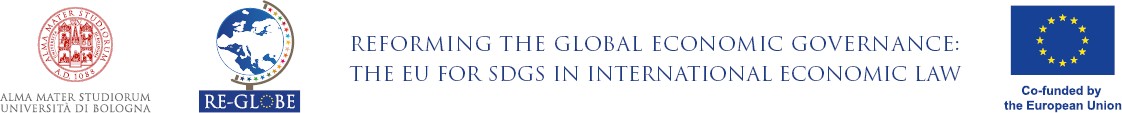 Name:……………………………………………email:…………………………………….Institution:……………………………………………………………………………………How did you know about the event?………………………………………………………………………………….…….……..Do you have an International Economic Law background?………………………………………………………………………………………….Which topic(s) did you consider most relevant when deciding to attend    the event?…………………………………………………………………………………………Which topic(s) did you most appreciate during the event?.……….……………………………………………………………………………………Which topic(s) did you least appreciate during the event?……………………………………………………………………………………….…Did you miss the discussion of a special topic? If yes, which one(s)?…………………………………………………………………………………………………..………………………………………………………………………………………….Commentaries and suggestions:…………………………………………………………………………………….……………………………………………………………………………………………….………………………………………………………………………………………….